Подписать документПерейдите на сайт online.sbis.ruФайл, который хотите подписать на СБИС Диске, должен быть менее 1 Гб.Откройте раздел «Документы» на вкладке «Мой диск».Наведите курсор на документ, откройте меню , разверните кнопкой  и выберите «Подписать».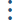 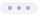 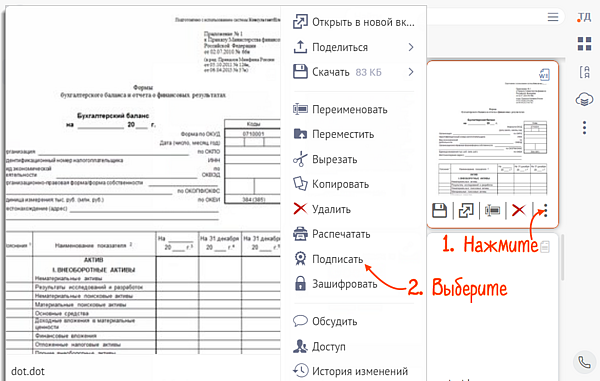 Нажмите «Да» в открывшемся диалоговом окне.Чтобы скачать документ со штампом подписи нажмите , Скачать, Со штампом подписи 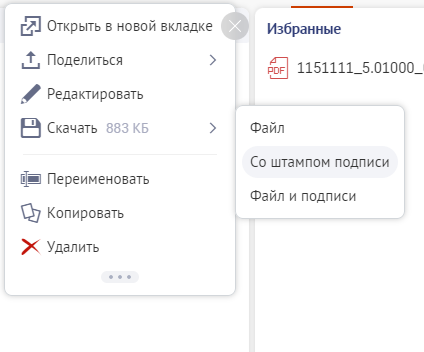 Если требуется документ с отсоединенной (открепленной) ЭП, скачайте файл с подписями.